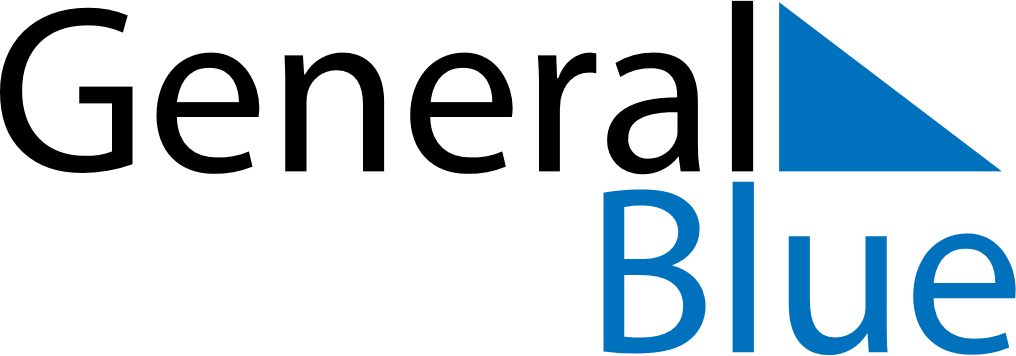 November 2024November 2024November 2024November 2024November 2024November 2024Zadar, Zadar, CroatiaZadar, Zadar, CroatiaZadar, Zadar, CroatiaZadar, Zadar, CroatiaZadar, Zadar, CroatiaZadar, Zadar, CroatiaSunday Monday Tuesday Wednesday Thursday Friday Saturday 1 2 Sunrise: 6:35 AM Sunset: 4:49 PM Daylight: 10 hours and 13 minutes. Sunrise: 6:37 AM Sunset: 4:48 PM Daylight: 10 hours and 10 minutes. 3 4 5 6 7 8 9 Sunrise: 6:38 AM Sunset: 4:46 PM Daylight: 10 hours and 8 minutes. Sunrise: 6:39 AM Sunset: 4:45 PM Daylight: 10 hours and 5 minutes. Sunrise: 6:41 AM Sunset: 4:44 PM Daylight: 10 hours and 2 minutes. Sunrise: 6:42 AM Sunset: 4:42 PM Daylight: 10 hours and 0 minutes. Sunrise: 6:43 AM Sunset: 4:41 PM Daylight: 9 hours and 57 minutes. Sunrise: 6:45 AM Sunset: 4:40 PM Daylight: 9 hours and 55 minutes. Sunrise: 6:46 AM Sunset: 4:39 PM Daylight: 9 hours and 52 minutes. 10 11 12 13 14 15 16 Sunrise: 6:47 AM Sunset: 4:38 PM Daylight: 9 hours and 50 minutes. Sunrise: 6:49 AM Sunset: 4:36 PM Daylight: 9 hours and 47 minutes. Sunrise: 6:50 AM Sunset: 4:35 PM Daylight: 9 hours and 45 minutes. Sunrise: 6:51 AM Sunset: 4:34 PM Daylight: 9 hours and 43 minutes. Sunrise: 6:53 AM Sunset: 4:33 PM Daylight: 9 hours and 40 minutes. Sunrise: 6:54 AM Sunset: 4:32 PM Daylight: 9 hours and 38 minutes. Sunrise: 6:55 AM Sunset: 4:31 PM Daylight: 9 hours and 36 minutes. 17 18 19 20 21 22 23 Sunrise: 6:57 AM Sunset: 4:30 PM Daylight: 9 hours and 33 minutes. Sunrise: 6:58 AM Sunset: 4:30 PM Daylight: 9 hours and 31 minutes. Sunrise: 6:59 AM Sunset: 4:29 PM Daylight: 9 hours and 29 minutes. Sunrise: 7:00 AM Sunset: 4:28 PM Daylight: 9 hours and 27 minutes. Sunrise: 7:02 AM Sunset: 4:27 PM Daylight: 9 hours and 25 minutes. Sunrise: 7:03 AM Sunset: 4:26 PM Daylight: 9 hours and 23 minutes. Sunrise: 7:04 AM Sunset: 4:26 PM Daylight: 9 hours and 21 minutes. 24 25 26 27 28 29 30 Sunrise: 7:05 AM Sunset: 4:25 PM Daylight: 9 hours and 19 minutes. Sunrise: 7:07 AM Sunset: 4:24 PM Daylight: 9 hours and 17 minutes. Sunrise: 7:08 AM Sunset: 4:24 PM Daylight: 9 hours and 15 minutes. Sunrise: 7:09 AM Sunset: 4:23 PM Daylight: 9 hours and 14 minutes. Sunrise: 7:10 AM Sunset: 4:23 PM Daylight: 9 hours and 12 minutes. Sunrise: 7:11 AM Sunset: 4:22 PM Daylight: 9 hours and 10 minutes. Sunrise: 7:13 AM Sunset: 4:22 PM Daylight: 9 hours and 9 minutes. 